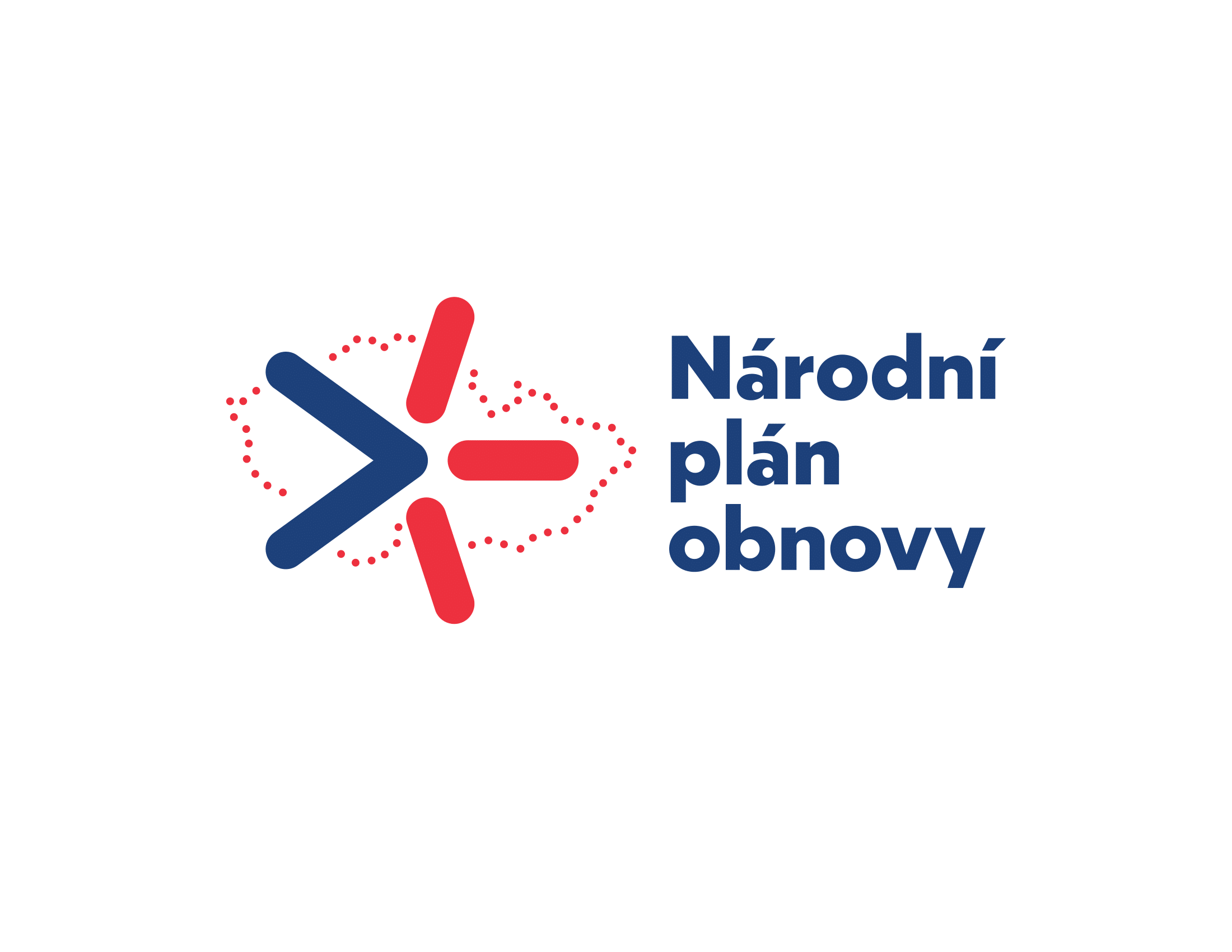 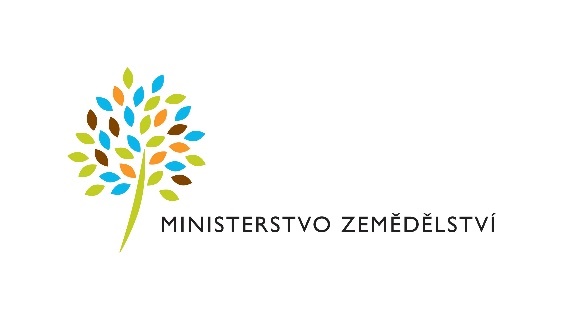 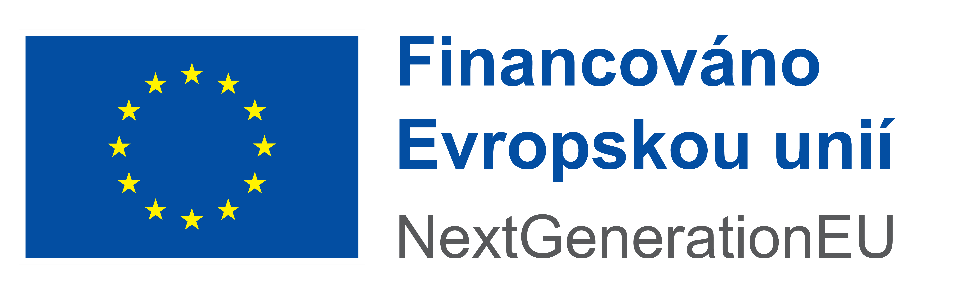 PROJEKT:  „Vodní nádrž Klinkov u Mnichu“HLAVNÍ CÍL: Realizace opatření k ochraně přírody a k adaptaci na klimatickou změnuPodpora opatření na drobných vodních tocích a malých vodních nádržíchPŘÍJEMCE DOTACE: Obec Mnich, Mnich 145, 394 92 MnichZÁMĚR: Realizace opatření k ochraně přírody a k adaptaci na klimatickou změnuZPRACOVATEL PROJEKTOVÉ DOKUMENTACE: DODAVATEL: I. Kamenická stavební a obchodní firma, s.r.o., U Kulturního domu 770, 394 70 Kamenice nad LipouMÍSTO REALIZACE: katastrální území MnichCELKOVÉ náklady: 2 103 373,00 Kč včetně DPHdotace: 1 434 000,00 Kč včetně DPHTERMÍN UKONČENÍ REALIZACE: 24. 9. 2021Cíl akce (projektu): NAVÝŠENÍ OBJEMU DROBNÉ VODNÍ NÁDRŽE. ZLEPŠENÍ STAVU MALÉ VODNÍ NÁDRŽE, ZVÝŠENÍ BEZPEČNOSTI, LEPŠÍ HOSPODÁŘSKÁ A DALŠÍ VYUŽITELNOST VODNÍHO DÍLA.FOTODOKUMENTACESTAV PŘED REALIZACÍ: 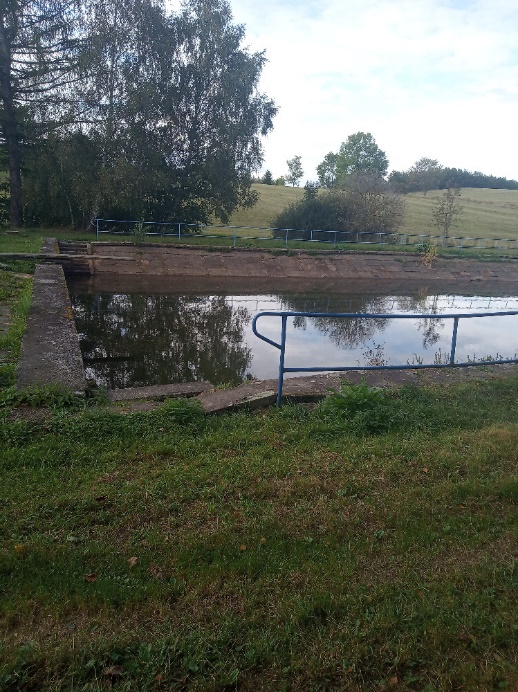 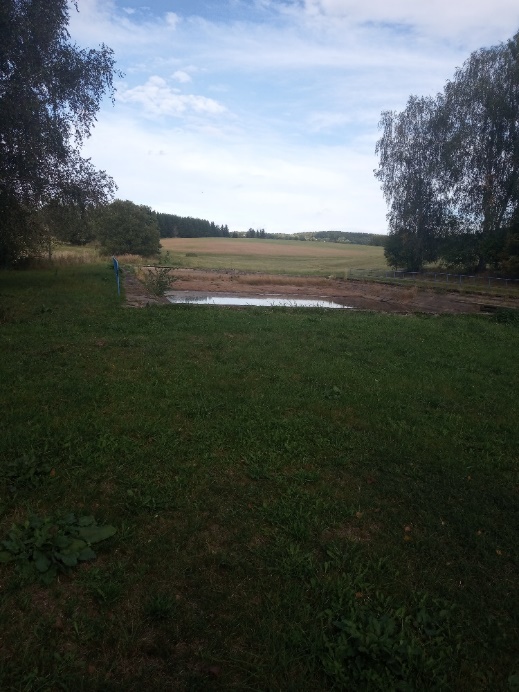 STAV V PRŮBĚHU REALIZACE: 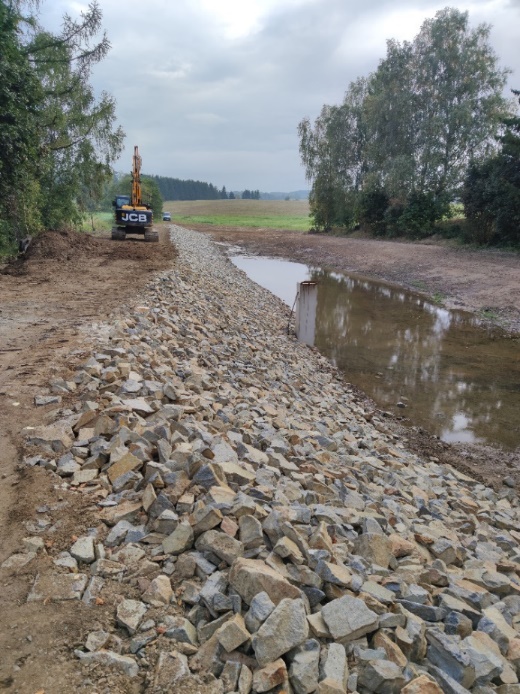 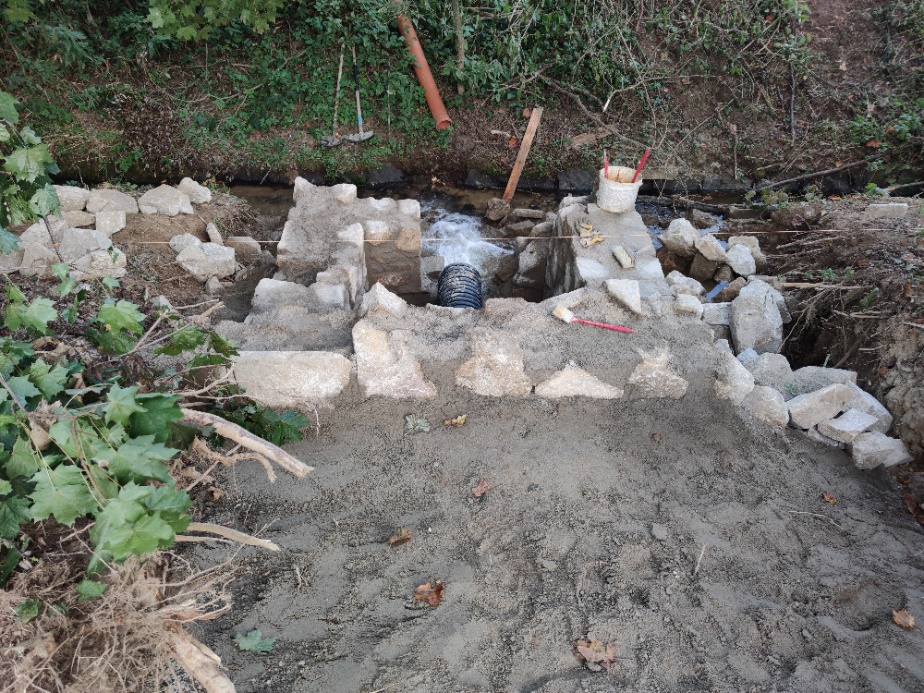 STAV PO REALIZACI: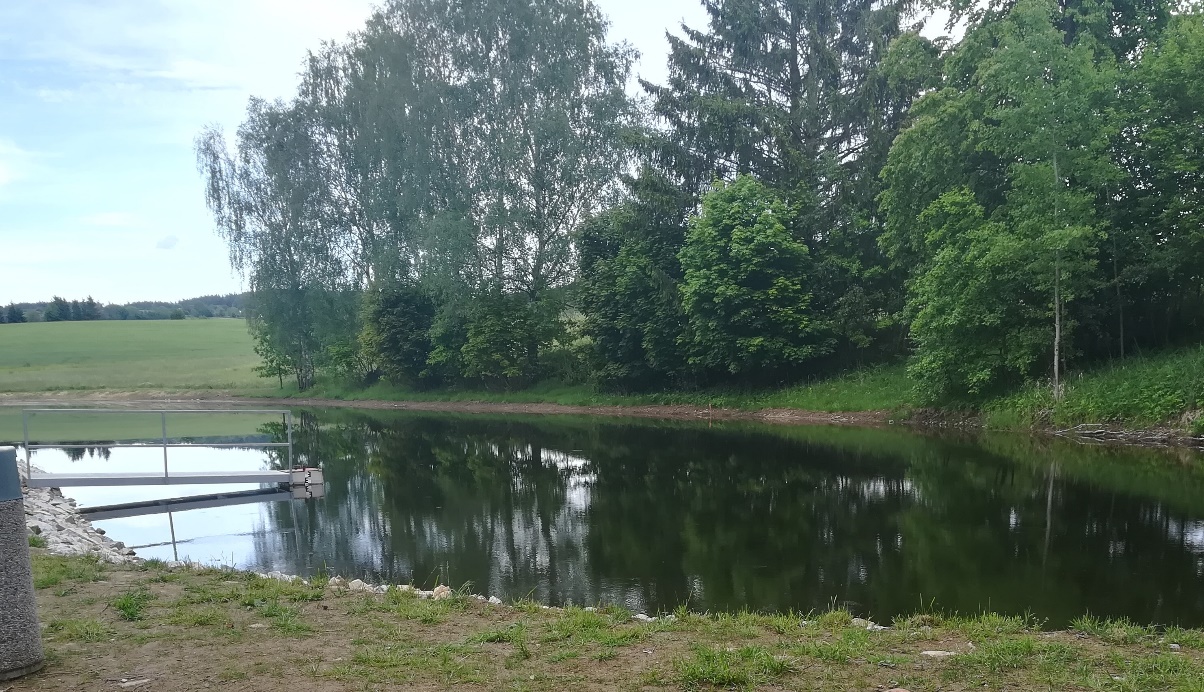 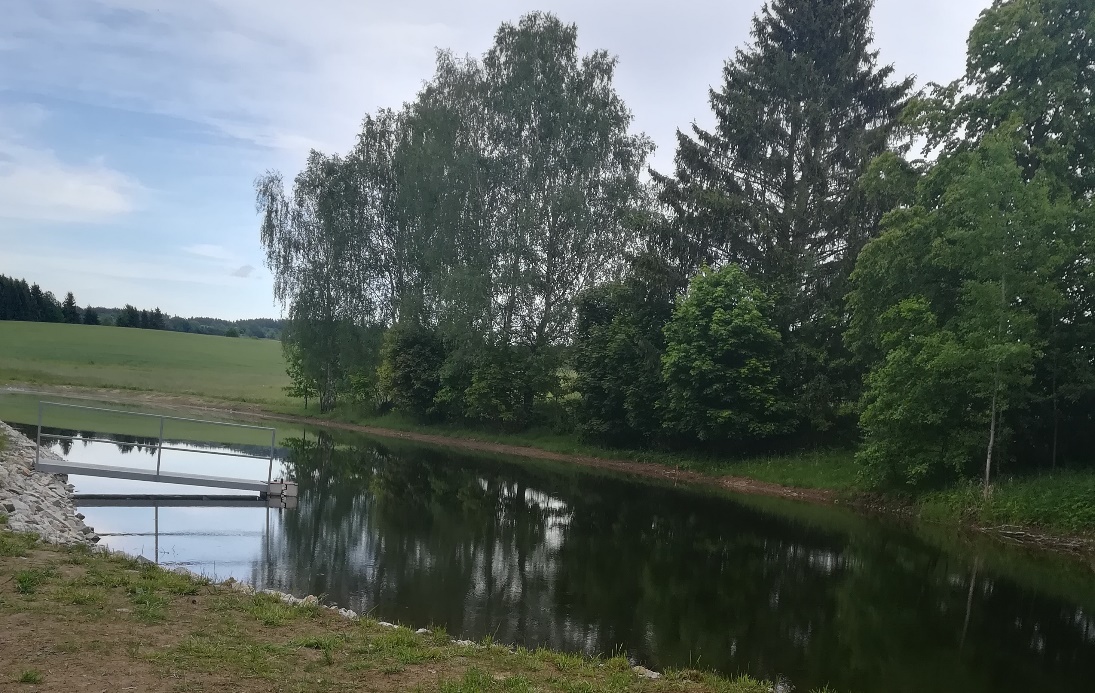 